Środa 08.04.2020Witamy,temat dnia - „Liczymy pisanki” „Policzanka o pisankach” Maciej MazanWskakują pisankiw świąteczny koszyczek,a ja stoję oboki pisanki liczę.Pierwsza jest różowa,druga ma paseczki,trzecia jest zielonaw czerwone kropeczki,czwarta cala w kwiatki,piąta w ładny szlaczek,a z szóstej przed chwiląwykluł się kurczaczek!Przykładowe pytania do opowiadania:- która pisanka była różowa?- jak wyglądała trzecia pisanka?- której pisanki wykluł się kurczaczek?- ile było wszystkich pisanek?„Pisanki” - wykonanie zadania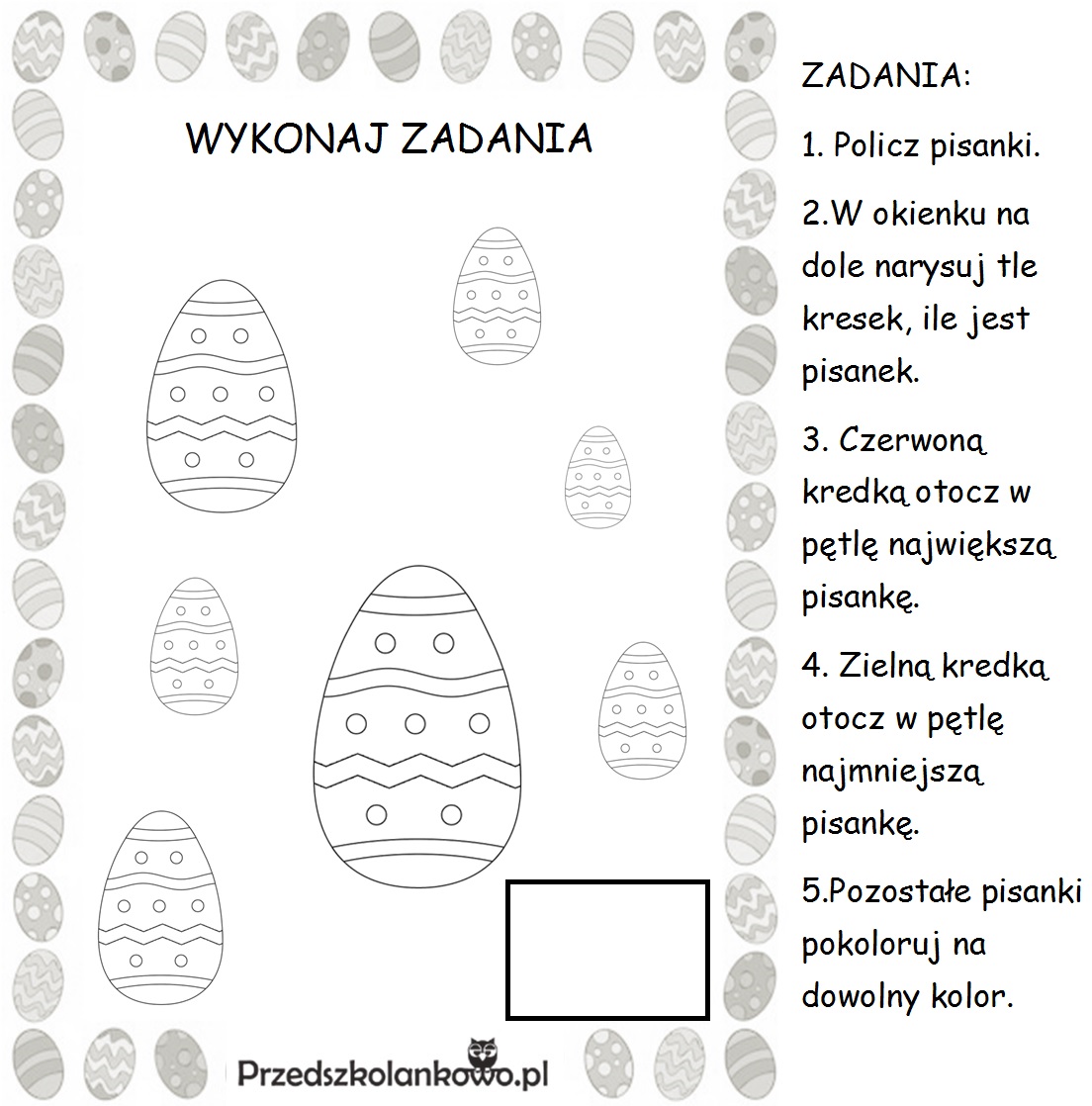 Czekamy na Wasze prace :)Pozdrawiamy